Publicado en España el 12/07/2019 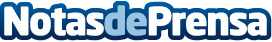 Mapanda se une a la campaña de seguridad infantil para este veranoCon la llegada del verano, la Asociación Nacional de Seguridad Infantil lanza una campaña con el fin de aumentar la seguridad de los niños en la playa o piscina y evitar el riesgo que estos espacios pueden causar en los más pequeños si no están bien vigilados y protegidosDatos de contacto:Sofía Regalia618 454 719 Nota de prensa publicada en: https://www.notasdeprensa.es/mapanda-se-une-a-la-campana-de-seguridad Categorias: Moda Educación Ocio para niños http://www.notasdeprensa.es